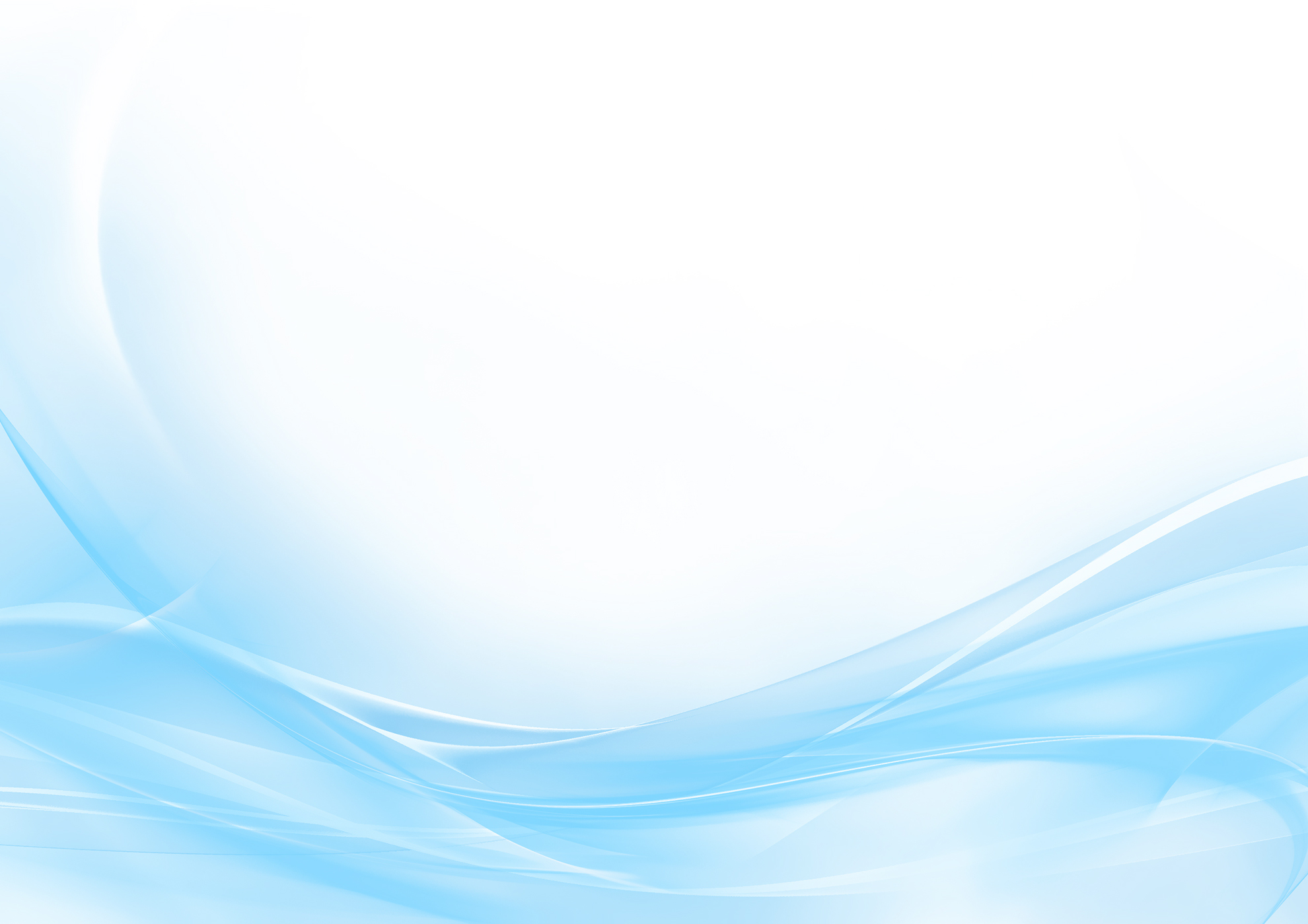 ПРАВО НА ВЫПЛАТУ ПРЕДОСТАВЛЯЕТСЯ МНОГОДЕТНОЙ СЕМЬЕ ОДНОКРАТНОРАЗМЕР ЕДИНОВРЕМЕННОЙ ДЕНЕЖНОЙ ВЫПЛАТЫ 300 000 РУБЛЕЙС 01.07.2019 на территории Оренбургской области введена единовременная денежная выплата взамен предоставления земельного участка в собственность бесплатно.Единовременная денежная выплата это альтернативная мера социальной поддержки  взамен предоставления земельного участка в собственность бесплатно.Многодетная семья самостоятельно принимает решение и делает выбор: получить земельный участок или единовременную денежную выплату. Справочно:В случае, если многодетная семья воспользуется выплатой, она снимается с учета в качестве нуждающихся в жилых помещениях, предоставляемых по договорам социального найма, и с очереди на предоставление земельных участков.Единовременная денежная выплата в целях улучшения жилищных условий взамен предоставления земельного участка в собственность бесплатно на территории Оренбургской области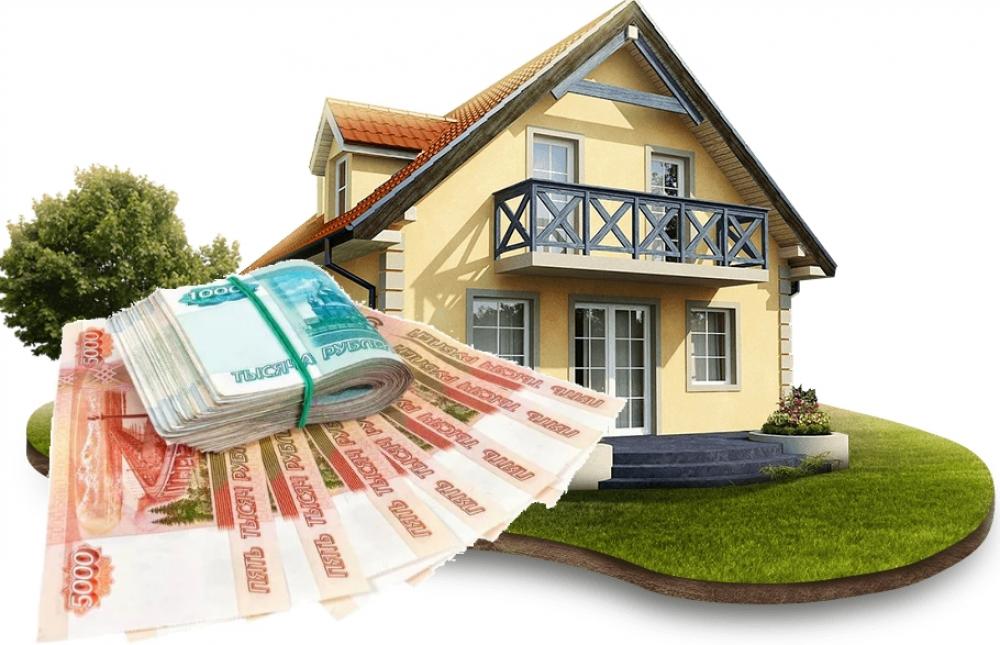 Право на получение единовременной денежной выплаты в целях улучшения жилищных условий взамен предоставления земельного участка в собственность бесплатно имеют:1)   граждане, состоящие одновременно на учете в качестве лиц, имеющих право на предоставление земельных участков в собственность бесплатно, и на учете в качестве нуждающихся в жилых помещениях или если у таких граждан имеются основания для постановки их на данный учет;2) граждане, состоящие на учете в качестве нуждающихся в жилых помещениях или если у таких граждан имеются основания для постановки их на данный учет, получившие земельный участок для осуществления индивидуального жилищного строительства, в течение 10 лет не использовавшие его в соответствии с его целевым назначением и по истечении 10 лет со дня возникновения права собственности на соответствующий земельный участок отказавшиеся в установленном законом порядке от права собственности на него.Направленияиспользования единовременной денежной выплаты:	1) приобретение жилого помещения на территории Оренбургской области;	2) уплата первоначального взноса по кредитам на приобретение (строительство) жилого помещения на территории Оренбургской области, включая ипотечные кредиты, предоставленным гражданам по кредитному договору, заключенному с кредитной организацией;	3) погашение основного долга и уплата процентов по кредитам на приобретение (строительство) жилого помещения на территории Оренбургской области, включая ипотечные кредиты, предоставленным гражданам по кредитному договору, заключенному с  кредитной организацией.За назначением единовременной денежной выплаты гражданам необходимо обращаться в филиалы ГКУ «Центр социальной поддержки населения» по месту жительства либо с использованием федеральной государственной информационной системы «Единый портал государственных и муниципальных услуг (функций)».Предоставление единовременной денежной выплаты для граждан, указанных в пункте 1, осуществляется в 2 этапа:I ЭТАПМногодетной семье выдается Уведомление о предоставлении единовременной денежной выплаты в целях улучшения жилищных условий взамен предоставления земельного участка в собственность бесплатно.Выдача уведомлений осуществляется в пределах лимитов бюджетных обязательств, утвержденных министерству социального развития Оренбургской области на соответствующий финансовый год. Срок действия Уведомлений составляет 60 рабочих дней. В течение этого срока многодетная семья осуществляет поиск жилого помещения. Процент износа приобретаемого жилого помещения не должен превышать 40 процентов. II ЭТАПЕдиновременная денежная выплата предоставляется путем безналичного перечисления денежных средств на счета (лицевые счета) физическому или юридическому лицу, осуществляющему отчуждение приобретаемого жилого помещения, либо организации, предоставившей заявителю кредит на приобретение (строительство) жилого помещения, включая, ипотечный кредит, на счет, открытый в банке.Предоставление единовременной денежной выплаты для                                         граждан, указанных в пункте 2, осуществляется на основании заявления и необходимых документов, в т.ч. подтверждающих неиспользование земельного участка в течение 10 лет в соответствии с его целевым назначением и передачу земельного участка в собственность муниципального образования.Дополнительно:Многодетная семья, не реализовавшая свое право в срок (60 рабочих дней) в текущем году, имеет право повторно обратиться за предоставлением единовременной денежной выплаты в следующем году при наличии права на данную выплату.Право на получение единовременной денежной выплаты в целях улучшения жилищных условий взамен предоставления земельного участка в собственность бесплатно имеют:1)   граждане, состоящие одновременно на учете в качестве лиц, имеющих право на предоставление земельных участков в собственность бесплатно, и на учете в качестве нуждающихся в жилых помещениях или если у таких граждан имеются основания для постановки их на данный учет;2) граждане, состоящие на учете в качестве нуждающихся в жилых помещениях или если у таких граждан имеются основания для постановки их на данный учет, получившие земельный участок для осуществления индивидуального жилищного строительства, в течение 10 лет не использовавшие его в соответствии с его целевым назначением и по истечении 10 лет со дня возникновения права собственности на соответствующий земельный участок отказавшиеся в установленном законом порядке от права собственности на него.Направленияиспользования единовременной денежной выплаты:	1) приобретение жилого помещения на территории Оренбургской области;	2) уплата первоначального взноса по кредитам на приобретение (строительство) жилого помещения на территории Оренбургской области, включая ипотечные кредиты, предоставленным гражданам по кредитному договору, заключенному с кредитной организацией;	3) погашение основного долга и уплата процентов по кредитам на приобретение (строительство) жилого помещения на территории Оренбургской области, включая ипотечные кредиты, предоставленным гражданам по кредитному договору, заключенному с  кредитной организацией.За назначением единовременной денежной выплаты гражданам необходимо обращаться в филиалы ГКУ «Центр социальной поддержки населения» по месту жительства либо с использованием федеральной государственной информационной системы «Единый портал государственных и муниципальных услуг (функций)».Предоставление единовременной денежной выплаты для граждан, указанных в пункте 1, осуществляется в 2 этапа:I ЭТАПМногодетной семье выдается Уведомление о предоставлении единовременной денежной выплаты в целях улучшения жилищных условий взамен предоставления земельного участка в собственность бесплатно.Выдача уведомлений осуществляется в пределах лимитов бюджетных обязательств, утвержденных министерству социального развития Оренбургской области на соответствующий финансовый год. Срок действия Уведомлений составляет 60 рабочих дней. В течение этого срока многодетная семья осуществляет поиск жилого помещения. Процент износа приобретаемого жилого помещения не должен превышать 40 процентов. II ЭТАПЕдиновременная денежная выплата предоставляется путем безналичного перечисления денежных средств на счета (лицевые счета) физическому или юридическому лицу, осуществляющему отчуждение приобретаемого жилого помещения, либо организации, предоставившей заявителю кредит на приобретение (строительство) жилого помещения, включая, ипотечный кредит, на счет, открытый в банке.Предоставление единовременной денежной выплаты для                                         граждан, указанных в пункте 2, осуществляется на основании заявления и необходимых документов, в т.ч. подтверждающих неиспользование земельного участка в течение 10 лет в соответствии с его целевым назначением и передачу земельного участка в собственность муниципального образования.Дополнительно:Многодетная семья, не реализовавшая свое право в срок (60 рабочих дней) в текущем году, имеет право повторно обратиться за предоставлением единовременной денежной выплаты в следующем году при наличии права на данную выплату.